Edu4ALLDisability as diversity: The inclusion of students with disabilities in higher educationProject partnersProject informationContactDocument Data*Choose from: PU (Public)RE (Restricted to a group specified by the Consortium (including the Commission Services)CO (Confidential, only for members of the Consortium (including the Commission Services)Version HistoryReproduction is authorised provided the source is acknowledged.Copyright © Edu4ALL Consortium, 2021-2023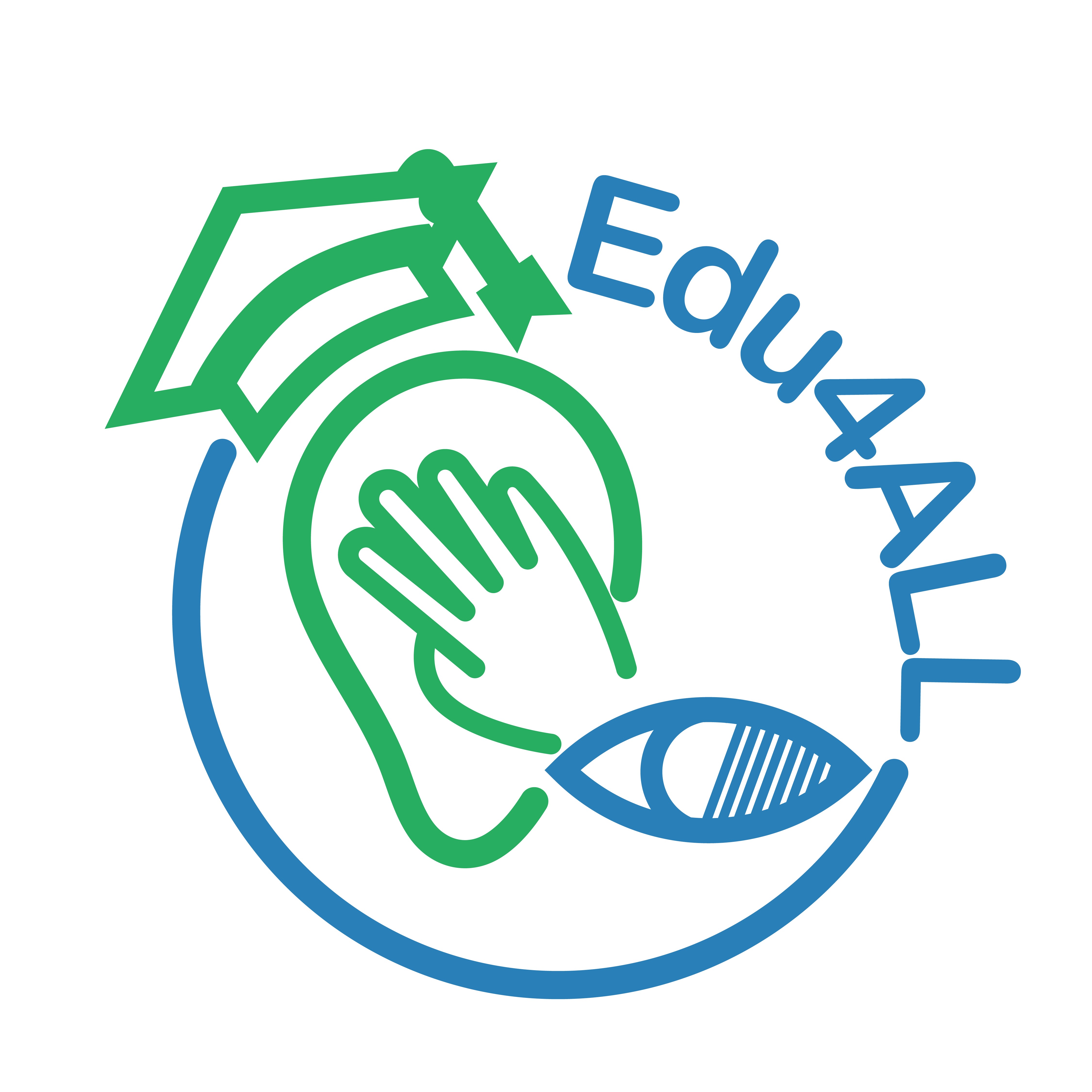 Project No.: 618103-EPP-1-2020-1-PS-EPPKA2-CBHE-JPDeliverableD3.1.4Minutes of Meetings TemplateWork Package (WP)WP3: Quality PlanWP LeaderThe University of the Basque CountryWP membersPalestine Technical University Kadoorie  National & Kapodistrian University of AthensIrbid National University Partners for Sustainable DevelopmentThe University of Jordan   Al-Ummah University College Palestine Technical College Int@E UGIssue date14 June 2021Version/StatusFinalThe publication reflects only the author's view, and the Agency and the Commission are not responsible for any use that may be made of the information it contains.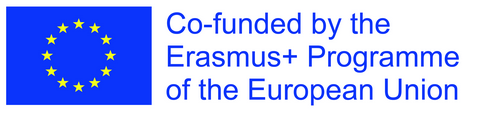 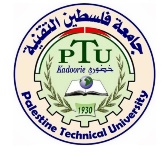 Palestine Technical University Kadoorie   Palestine                       Coordinator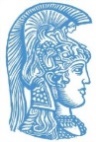 National and Kapodistrian University of Athens Greece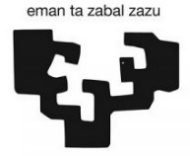 The University of the Basque Country    Spain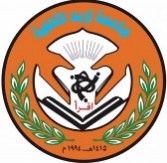 Irbid National University  Jordan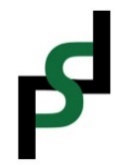 Partners for Sustainable Development Palestine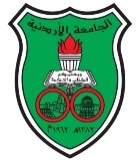 The University of Jordan    Jordan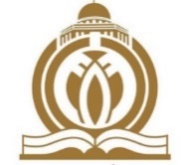 Al-Ummah  University College  Palestine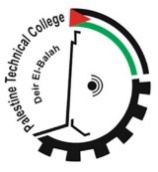 Palestine Technical College  Palestine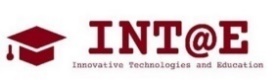 Int@E UG GermanyProject number618103-EPP-1-2020-1-PS-EPPKA2-CBHE-JPAction codeCBHE-JPProject acronymEdu4ALLProject TitleDisability as diversity: The inclusion of students with disabilities in higher educationFunding schemeErasmus+ KA2Date of EC approval31/07/2020Project CoordinatorDr. Eman Daraghmi, Associate ProfessorAddressPalestine Technical University Kadoorie, Applied Computing Department,Kadoorie Circle 7,PS - 20030 Tulkarm West Bank,PalestinePhone+970-595765601emaile.daraghmi@ptuk.edu.psProject Websitehttps://www.ptuk.edu.ps/projects/edu4all/Distribution List*REWork PackageWP3: Quality PlanTask3.1 Defining the quality framework for the projectDeliverable TitleMinutes of Meetings TemplateWork Package LeaderThe University of the Basque CountryWork Package MembersPalestine Technical University KadoorieNational & Kapodistrian University of AthensIrbid National UniversityPartners for Sustainable DevelopmentThe University of JordanAl-Ummah University CollegePalestine Technical CollegeInt@E UGDate of issue14/06/2021Total number of pages7VersionDateAuthor/OrganizationV0.110/3/2021S. M. Espín-Tello, N. Garay-Vitoria, M.Arrue/ UPV-EHUV0.206/4/2021S. M. Espín-Tello, N. Garay-Vitoria/ UPV-EHUV0.310/04/2021Y. Awwad/ PTUKV114/04/2021S. M. Espín-Tello, N. Garay-Vitoria, M.Arrue/ UPV-EHU, Y. Awwad/ PTUK, UoA, INU, UJ, UUC, PTC, PSD, Int@E UG.V219/05/2021S. M. Espín-Tello, N. Garay-Vitoria, M.Arrue/ UPV-EHU, Y. Awwad/ PTUK, UoA, INU, UJ, UUC, PTC, PSD, Int@E UG.Final14/06/2021S. M. Espín-Tello, N. Garay-Vitoria, M.Arrue/ UPV-EHU, Y. Awwad/ PTUK, UoA, INU, UJ, UUC, PTC, PSD, Int@E UG.Type of meetingMeeting no.DatePlaceMinutes drafted byParticipants[list of participating organizations][1st topic of the agenda][discussion][2nd topic of the agenda][discussion][# topic of the agenda][discussion]Financial Issues[discussion]Quality Issues[discussion]Other[discussion]To do’s list